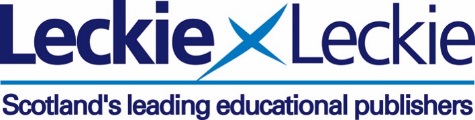 Help raise funds for our schoolDear Parent,We are holding a Leckie & Leckie Book Sale at your next parents’ evening on:We have chosen a selection of relevant revision guides, dictionaries and atlases that will benefit your child’s education. Books are available to buy at fantastic discounts, with a small contribution going to the school.You can purchase copies of these books at your parents’ evening using the following payment methods:Cash on the dayCheque made payable to:Best wishes